Совет PEFC 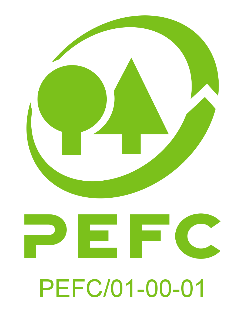 International Cointrin, Building C1 – , 20 Route de PréboisCH-1215 Geneva Switzerlandt +41 22 799 45 40f +41 22 799 45 50e info@pefc.org www.pefc.orgОбъявление о вакансииЕдиноличный Исполнительный Орган (Генеральный секретарь)О PEFCPEFC – Программа одобрения лесной сертификации – это ведущий мировой альянс региональных и национальных схем лесной сертификации. PEFC — крупнейшая в мире система лесной сертификации. Будучи независимой международной некоммерческой неправительственной организацией, PEFC стремится содействовать устойчивому лесоуправлению посредством независимой сертификации третьей стороной.PEFC дает одобрение региональным или национальным системам лесной сертификации, созданным в результате многочисленных процессов с участием заинтересованных сторон и адаптированным к местным приоритетам и условиям. PEFC предоставляет частным и государственным лесовладельцам, как крупным, средним, так и малым, инструмент для демонстрации их ответственной практики, а также дает возможность потребителям и компаниям покупать устойчивую продукцию.Организация PEFC, расположенная в Женеве, Швейцарии, насчитывает более 80 членов, расположенных по всему миру, включая национальные системы сертификации - НОУ (Национальные Органы Управления), профсоюзы, бизнес-компании, торговые ассоциации, организации лесовладельцев и преданных своему делу отдельных лиц. 55 национальных членов PEFC являются независимыми национальными организациями, которые разрабатывают и внедряют систему PEFC в своей стране. Количество членов-международных заинтересованных сторон PEFC достигло 31. В него входят компании, организации и ассоциации, чьи принципы и цели поддерживают PEFC. Подробности:  https://www.pefc.org/Единоличный Исполнительный Орган (Генеральный секретарь)Название должности: Единоличный Исполнительный Орган (Генеральный секретарь)Размещение: Женева, ШвейцарияПодчинение: Председателю и Совету PEFCСтатус: Полный рабочий деньДата опубликования вакансии: 18 февраля 2022Окончание действия объявления о вакансии: 31 марта 2022 годаДата вступления в должность: Как можно скорееОбязанности:Подотчетный Председателю и Совету Директоров PEFC ЕИО (генеральный секретарь) будет:Возглавлять PEFC и должен будет сосредоточиться на стратегии, инновациях, партнерстве и культуре.Поддерживать развитие стандартов лесной сертификации и других инициатив, которые продвигают видение и миссию PEFC.Обеспечивать устойчивый прибыльный рост, а также выявление и развитие возможностей для дополнительных источников финансирования.Повышать узнаваемость бренда и его общее влияние, способствуя пониманию принципов устойчивого лесоуправления и вклада лесов и лесного хозяйства в достижение Целей Устойчивого Развития (ЦУР).Эффективно взаимодействовать с различными внутренними и внешними заинтересованными сторонами, а также развивать и поддерживать доверительные отношения.Взять на себя основную ответственность.Демонстрировать и поддерживать прочные отношения с клиентами, клиентоориентированность с членами и партнерами.Поддерживать распространение информации о принципах устойчивого лесоуправления и цепочки создания стоимости на глобальном и региональном уровнях, опираясь на ценности PEFC.Выявлять возникающие проблемы и возможности и разрабатывать стратегии управления.Создавать непрерывные, прогрессивные пути обучения и развития для различных групп заинтересованных сторон.Руководить персоналом (секретариатом) и членами, включая разработку общих целей, при разумном использовании ресурсов. РезюмеИдеальный кандидат должен иметь:Свыше 10 лет опыта работы в должности ЕИО или в руководящей должности в международной организации в сфере управления природными ресурсами или в организации, которая является членом PEFC.Высшее образование (уровень магистра или выше) в области естественных наук, экологических исследований, природных ресурсов, лесного хозяйства, биоэкономики, управления земельными ресурсами, инженерии, экономики или бизнеса.Подтвержденный опыт управления персоналом и твердая приверженность принципам устойчивого развития, инклюзивности и справедливости.Необходимо подтвердить способность управлять разнообразной и сплоченной организацией и персоналом для достижения результатов.Понимание международного управления природными ресурсами, цепочки создания стоимости и лесной отрасли.Подтвержденный опыт установления стратегических партнерских отношений и совместной работы над развитием прочных отношений с ключевыми заинтересованными сторонами.Навыки межличностного общения и способность развивать, обслуживать и поддерживать обширные коммунакативные сети.Наличие коммуникативных способностей и позиции по отношению к различным средам.Умение творчески мыслить и проявлять аналитический подход.Продемонстрировать способность использовать суждение, осмотрительность и профессиональную честность.Опыт работы в разнообразной и мультикультурной среде.Умение работать в режиме многозадачности, соблюдать сроки; стрессоустойчивость.Отличное знание распространенных программных средств.Возможность регулярного выезда за границу.Кандидат должен свободно владеть английским языком. Другие языки являются преимуществом. Что мы предлагаемПревосходная международная преданная команда, работающая по всему миру.Динамичная международная рабочая среда, обогащающий профессиональный опыт.Конкурентоспособная заработная плата, включая стимулирующий пакет, соизмеримый с достигнутыми целями. Конфликт интересовКандидаты не должны иметь прямых родственников в PEFC International, быть членами Совета директоров или иметь какой-либо другой существенный конфликт интересов.Любые потенциальные конфликты интересов должны быть четко указаны в мотивационном письме.Дополнительная информацияДля получения дополнительной информации и заявлений кандидатов, их резюме и мотивационного письма на английском языке, просьба связываться с raphaelasseo@pageexecutive.com и anthonyadam@pageexecutive.com не позднее 31 марта 2022 года. 